Дядюшка Римус точил свой сапожный нож и рассказывал:— Как-то шел Братец Лис. Вдруг видит — на самой середине дороги лежит Братец Черепаха. Братец Черепаха тотчас подумал, что надо держать ухо востро, а один глазок — открытым. Но Старый Лис прикинулся ласковым — ну болтать: дескать, он страшно рад встрече, целых сто лет не видал он Братца Черепаху.— Здравствуй, Братец Черепаха! Что это тебя не видать давно?— Все брожу где придется, Братец Лис. Все брожу.— Что-то вид у тебя нездоровый, Братец Черепаха, — говорит Лис.— Все ползаю да хвораю, — отвечает Черепаха.— А что с тобой, дружок? Никак, и глазок у тебя красный!— Ох, где тебе понять, Братец Лис! Попробовал бы ты все ползать да ползать, хворать да хворать.— Да у тебя оба глаза красны! Ты совсем разболелся, Братец Черепаха!— Уж куда хуже, Братец Лис.— Какая же беда приключилась с тобой, Братец Черепаха?— Да так. Пошел прогуляться вчера, встретился мне один человек и бросил меня в огонь.— Как же ты выбрался из огня, Братец Черепаха?— Все сидел и терпел, Братец Лис! Сидел и терпел, а дым разъел мне глаза, и огонь опалил мне спину.— Никак, хвост у тебя и вовсе сгорел? — сказал Лис.— Нет, хвост-то вот он, — сказал Братец Черепаха и высунул хвост из-под панциря.А Лис только того и ждал: схватил Черепаху за хвост и кричит:— Вот он, вот он, Братец Черепаха! А помнишь, как ты стукнул меня по макушке у Матушки Мидоус? Или забыл? Вы были там вместе с Братцем Кроликом? Ну, теперь ты пропал!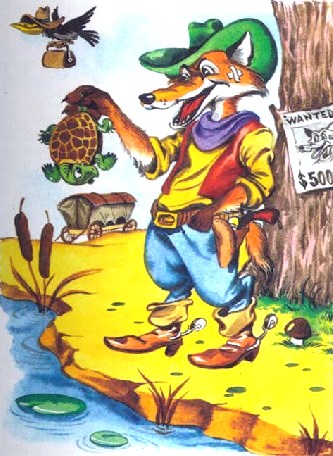 Просил, просил Братец Черепаха отпустить его. Сколько ни упрашивал, все ни к чему.— Ну, теперь я тебя утоплю, — сказал Братец Лис.А Братец Черепаха взмолился:— Только не топи меня, Братец Лис! Уж лучше брось меня в огонь — я все-таки немножко привык к огню.Но Старый Лис и слушать ничего не хотел. Он потащил братца Черепаху к ручью и сунул его в воду.А Черепаха кричит:— Брось этот корешок и хватай меня за хвост! Брось этот корешок и хватай меня за хвост!Лис в ответ:— Какой корешок? Я твой хвост держу, а не корешок.Но Братец Черепаха поднял крик:— Скорей хватай меня, а то я утону! Я тону, тону! Брось этот корешок и хватай меня за хвост!Ну, тут Лис выпустил его хвост, и Братец Черепаха пошел ко дну — керблонкети-блинк!Никакими буквами нельзя изобразить, какие звуки вылетели тут из горла у дядюшки Римуса. Это были такие чудные звуки, что мальчик переспросил:— Как, как пошел он ко дну?— Керблонкети-блинк!— И утонул, дядюшка Римус?— Кто? Старый Братец Черепаха? Да разве ты тонешь, когда мама кладет тебя в кроватку?— Ну, нет, — задумчиво ответил Джоэль.— Вот и Братец Черепаха не утонул. Потому что в воде он был дома, дружок.Керблонкети-блинк!Иллюстрации: А.Шахгеллян.